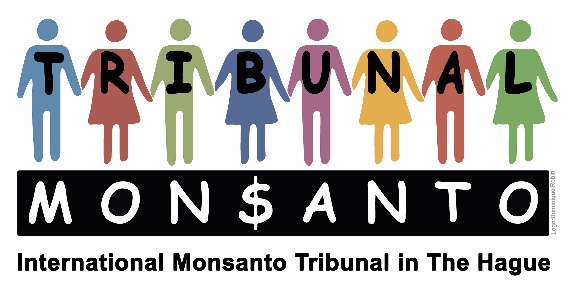 Stitching/Foundation Monsanto Tribunal(ANBI)	Marnixkade 111 HNL-1015 ZL AmsterdamTel: ++31-6 28 45 17 62www.monsanto-tribunal.orgstichting@monsanto-tribunal.org		Triodos Bank: NL48 TRIO 0390 9546 67Begroting 2015InkomstenGiften algemeen						50.000.-						----------										Totaal·· 50.000, -KostenVoorbereiding en realisering Monsanto TribunaalVergaderingen met comité en pers conference Parijs			Totaal·· 50.000, -Amsterdam, 1 juli 2015René LehnherrPenningmeester